HymnI Want A Principle WithinPiano Sheet Music / Guitar Sheet Music
聖歌我真需要生命之律鋼琴樂譜 / 簡譜 / 吉他樂譜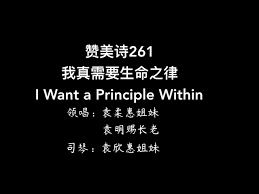 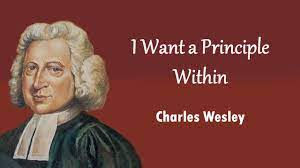 風火網頁 Webpage: https://www.feng-huo.ch/Date:  October 27, 2021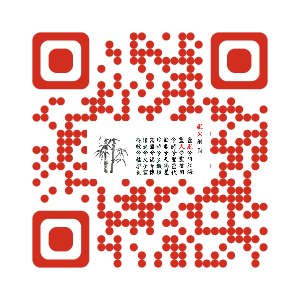 我真需要生命之律 I Want a Principle Within1我真需要生命之律能儆醒存敬畏能有敏感 觉悟罪恶畏罪如畏痛苦助我首先发现自我骄傲邪恶私情即刻发现幻想之意立时用火烧净2因为靠主不会迷失不使你心担忧赐我灵知 即刻瞭悟赐我温柔良心开我眼界 属灵眼光重新造一良心苏醒我灵远避罪恶一直保持清醒3全能之神有真有爱使我有你权能我心重担 即能解除硬心变为柔心但愿我这苏醒之灵有时少有痛苦助我每日更近恩典能医创伤完全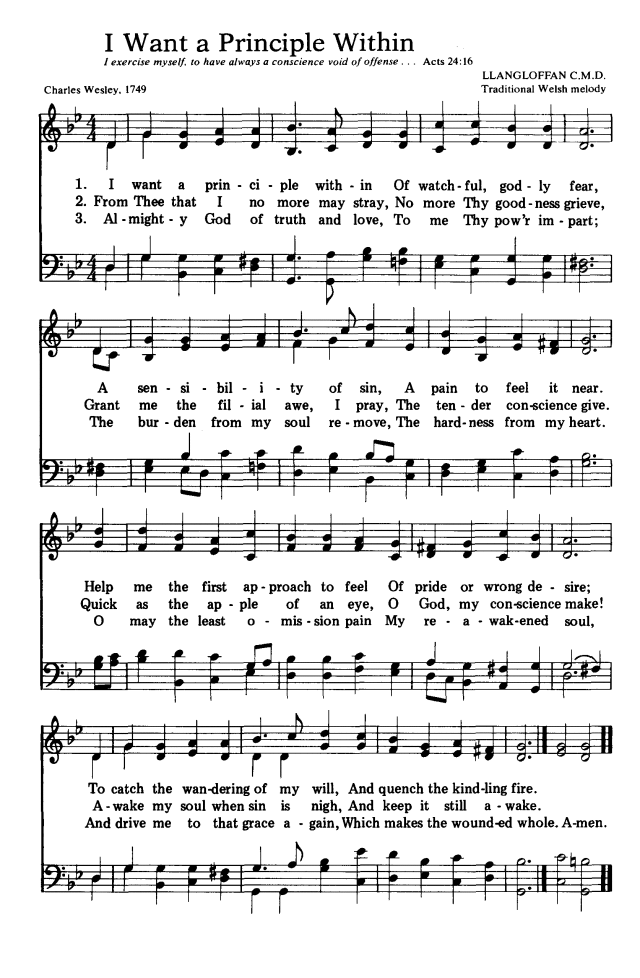 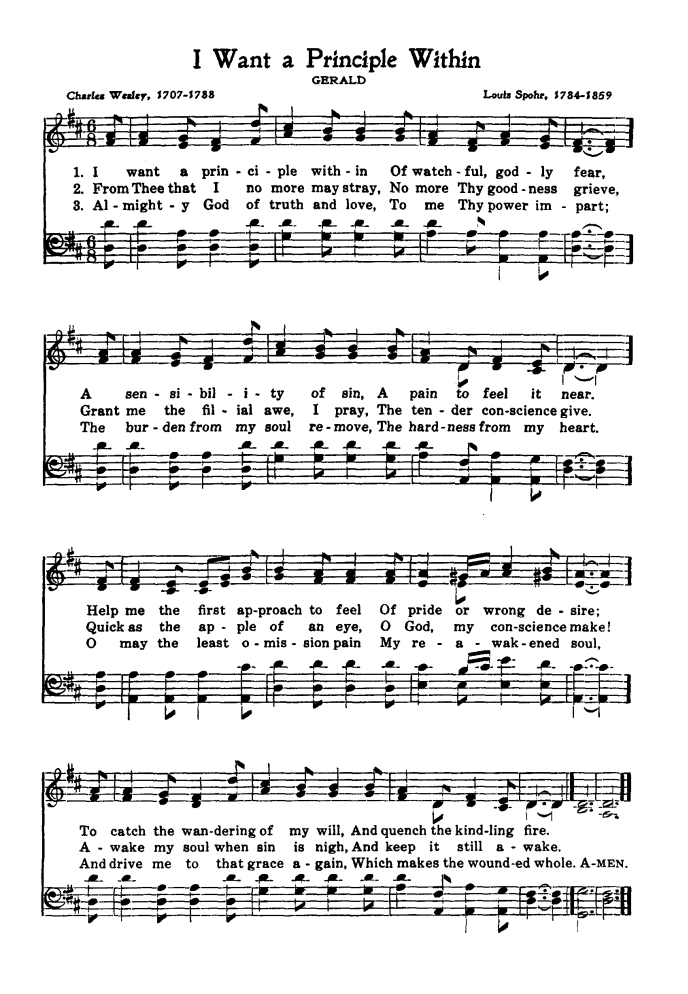 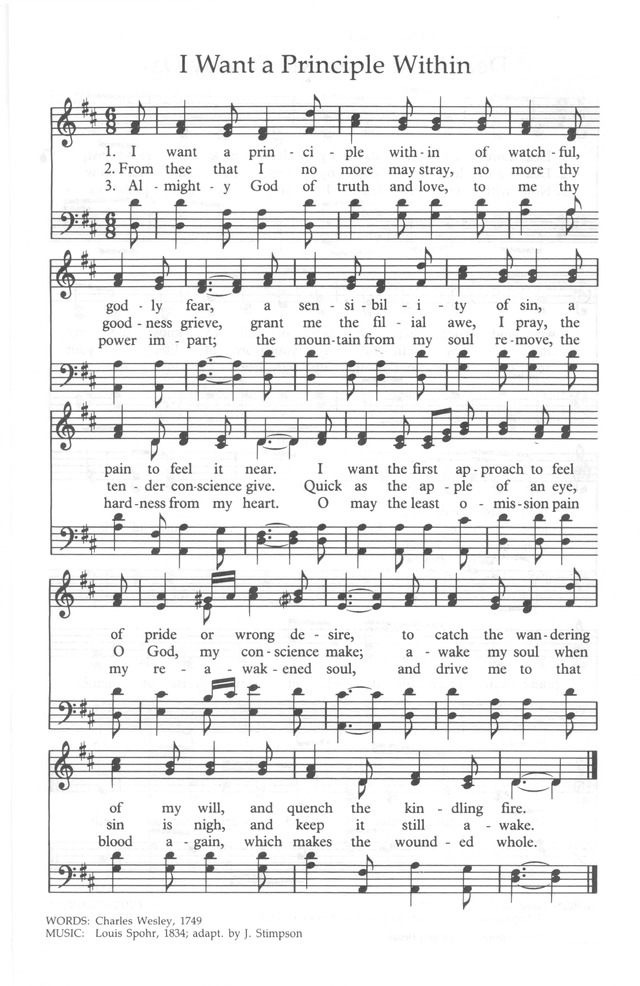 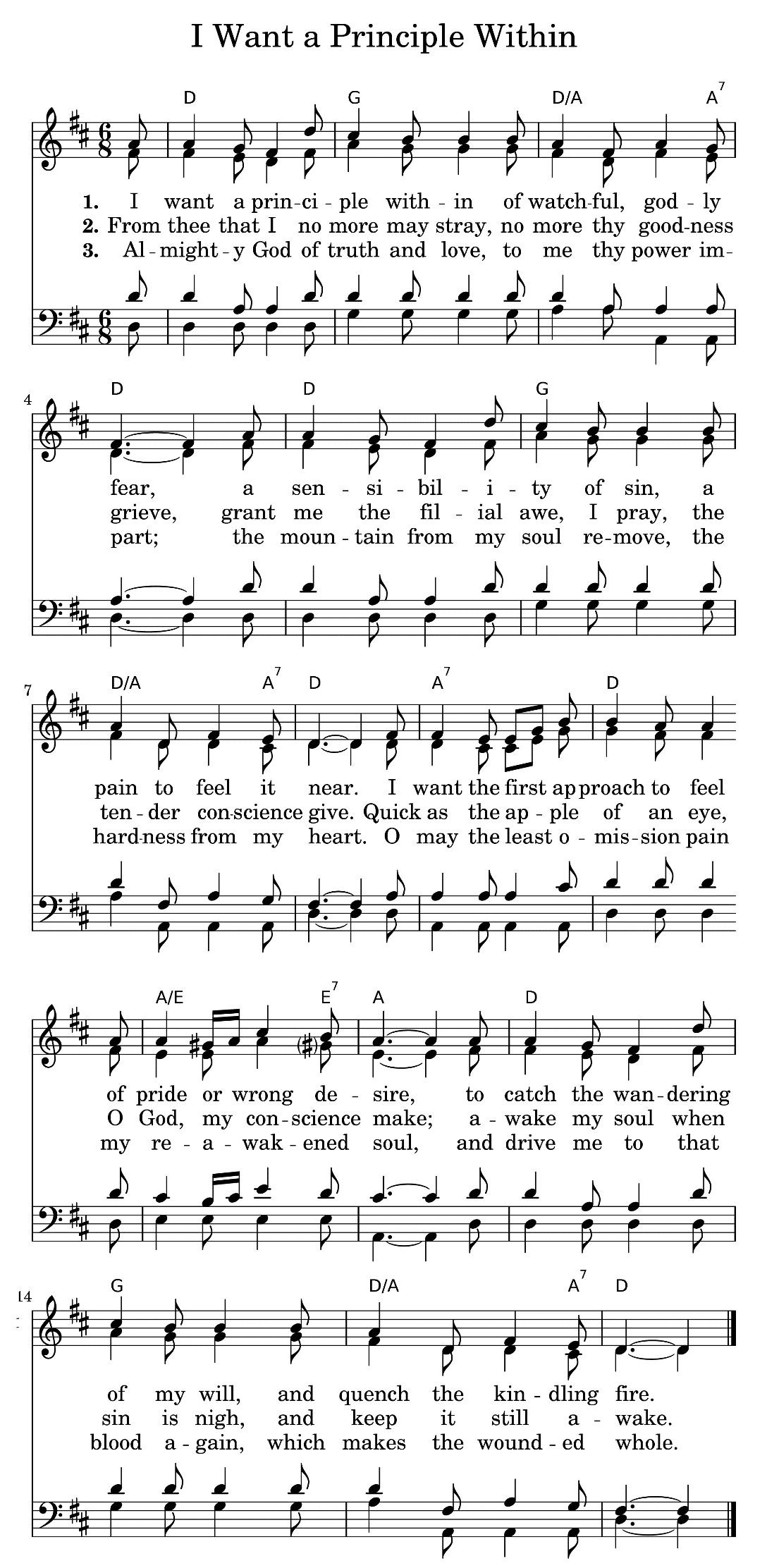 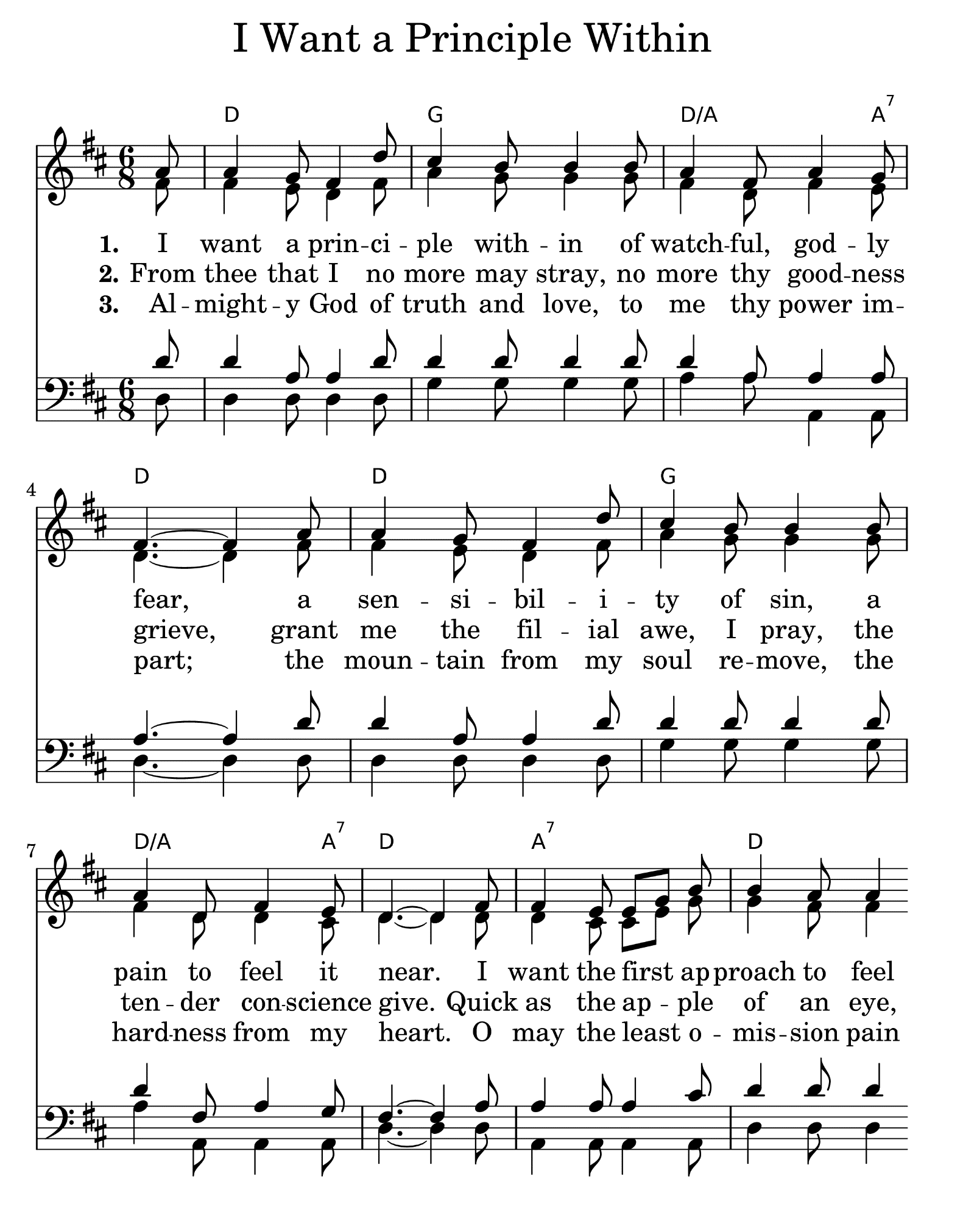 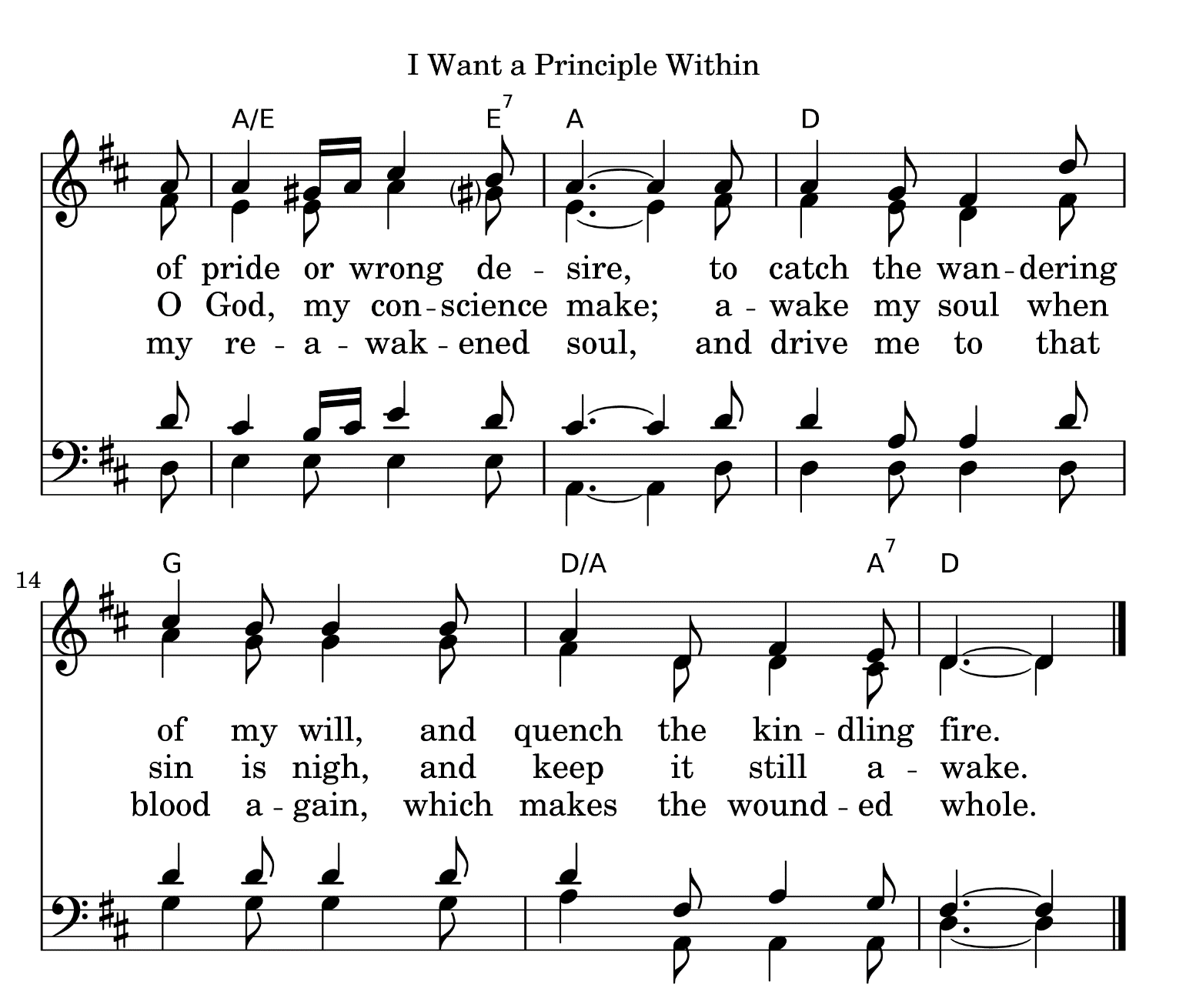 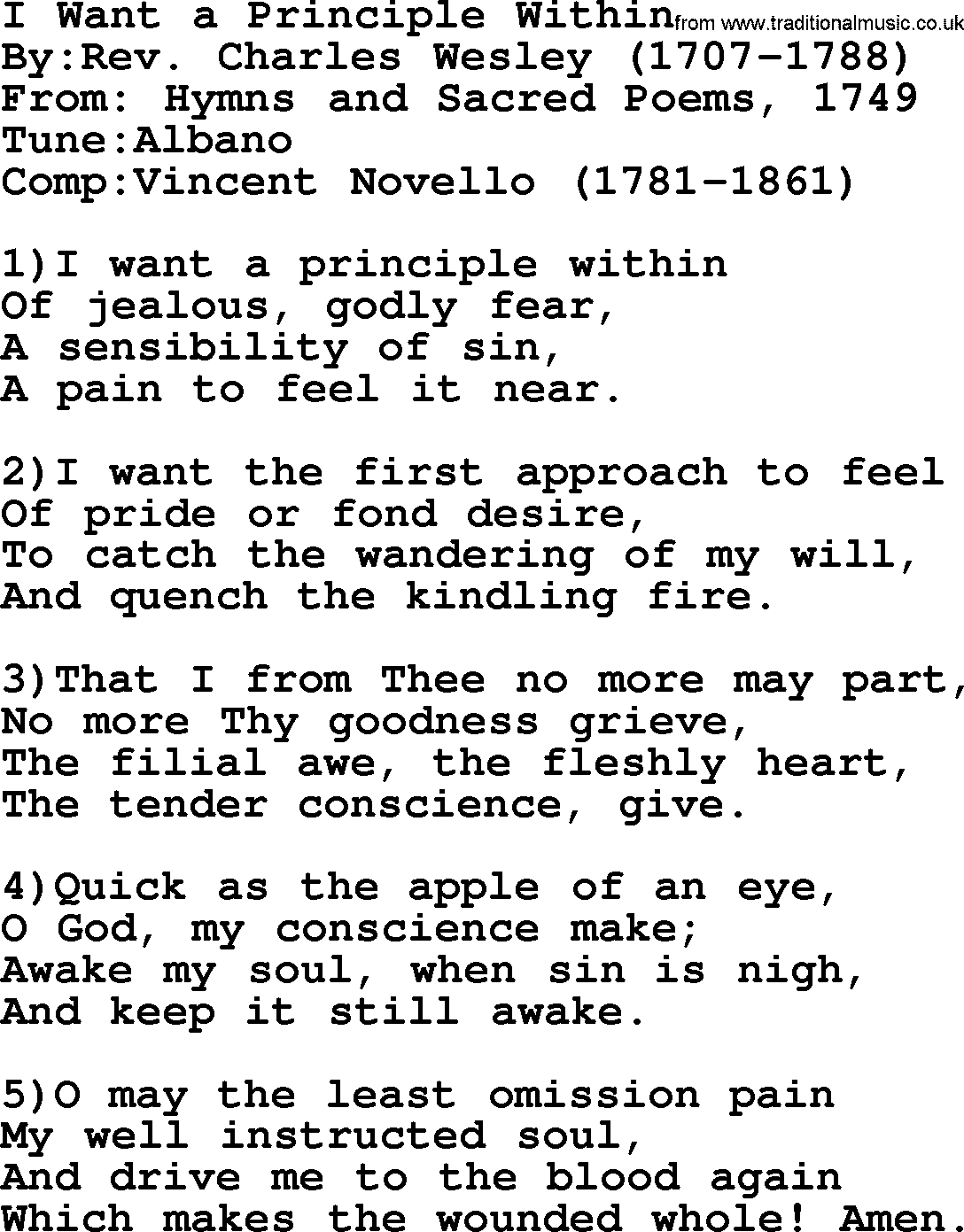 